Nomor :  09/455/Peng-Und/X/2019Perihal :  Pengumuman dan Undangan  Diberitahukan kepada seluruh mahasiswa Program MTS-UMB, bahwa sesuai jadwal di bawah ini akan dilaksanakan Seminar Proposal Tesis, maka  mahasiswa yang bersangkutan mengundang para mahasiswa untuk hadir sebagai peserta.Demikian pengumuman dan undangan ini, untuk diperhatikan dan diindahkan sebagaimana mestinya. Terima kasih.	Dikeluarkan di	:  Jakarta	Padatanggal	:  Ketua Program Studi Magister Teknik SipilTtd	
Dr. Ir. Budi Susetyo, MT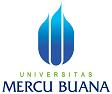 PENGUMUMAN JADWAL SEMINAR PROPOSAL TESISPROGRAM STUDI MAGISTER TEKNIK SIPILPROGRAM PASCASARJANAQNO.HARI, TGL.JAMN.I.M.N A M ADOSEN PEMBIMBINGDOSEN PENELAAHKON-SEN-TRASITEMPAT/ RUANG01Jumat, 11 Oktober 201909.00Edhi Nurbiantoro55716110004Pembimbing : Dr.Ir Bambang Purwoko Kusumo Bintoro,MBA Penelaah :Prof. Dr. Ir. Drs. Syafwandi, M.ScMKMeruyaI.30302Jumat,11 Oktober 201910.00Kevin Arga Benedictus55718010010Pembimbing : Prof. Dr. Ir. Drs. Syafwandi, M.ScPenelaah :Dr.Ir Bambang Purwoko Kusumo Bintoro,MBAMKMeruyaI.303